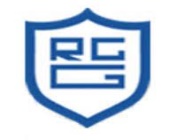      SYNOD OF THE NILE RAMSES COLLEGE FOR GIRLSApplication for EnrollmentDate:…..\.....\........Name of student: …………………………………………………..............................................................Date of Birth: …………………………………………………………………………………………………………………….Student’s ID No: …………………………………………………………………… Blood type :………..………………Class Applied for: ………………………………………………………………………………..……………………………Last School : ………………………………………………………………………………………………………………………Father’s Name: …………………………….…………………………………………………………………………………..Father’s ID No : ……………………………………………………….…………....................………………………Educational Qualification:………………………………………………………………….………………………………Father’s Occupation (in  Arabic) :……………………………………..………………………………………………Mobile: …………………………………………….................…………………………………………………………….Mother’s Name : ……………… ………………………..…………………………………………………………………….Mother’s ID No:…………………………………………………………………...............…………………………………Educational Qualification:………………………………………………………………….………………………………Mother’s Occupation (in  Arabic) :……………………………………………………………………………………Mobile : …………………………………………………..………………………………………………………..................Permanent Address ( in  Arabic):……………………………………..………………………………………………..Home Telephone: …………………………………Emergency Phone:………………….…………… ………..Religion: ………………………………………….…………. Nationality: ……………………..………..………………..Does she have a sister at the college?   Yes …………  No ………….Sister’s Name: ………………………………………..….. Class: …………………………..……………                                                                                Signature:  …………………………………                                                                                                  Father’s ID No:………………………….